Belge No: 23 | Belge Tarihi: 23.06.2022 |Hazırlayan: Mehmet KAHRAMANÖncelikle Üniversitemiz ana sayfasında bulunan “AKTS Bilgi Paketi” sekmesine tıklanarak veya https://obs.mehmetakif.edu.tr/oibs/bologna/ adresine girilerek AKTS Bilgi Paketi ekranına girilir.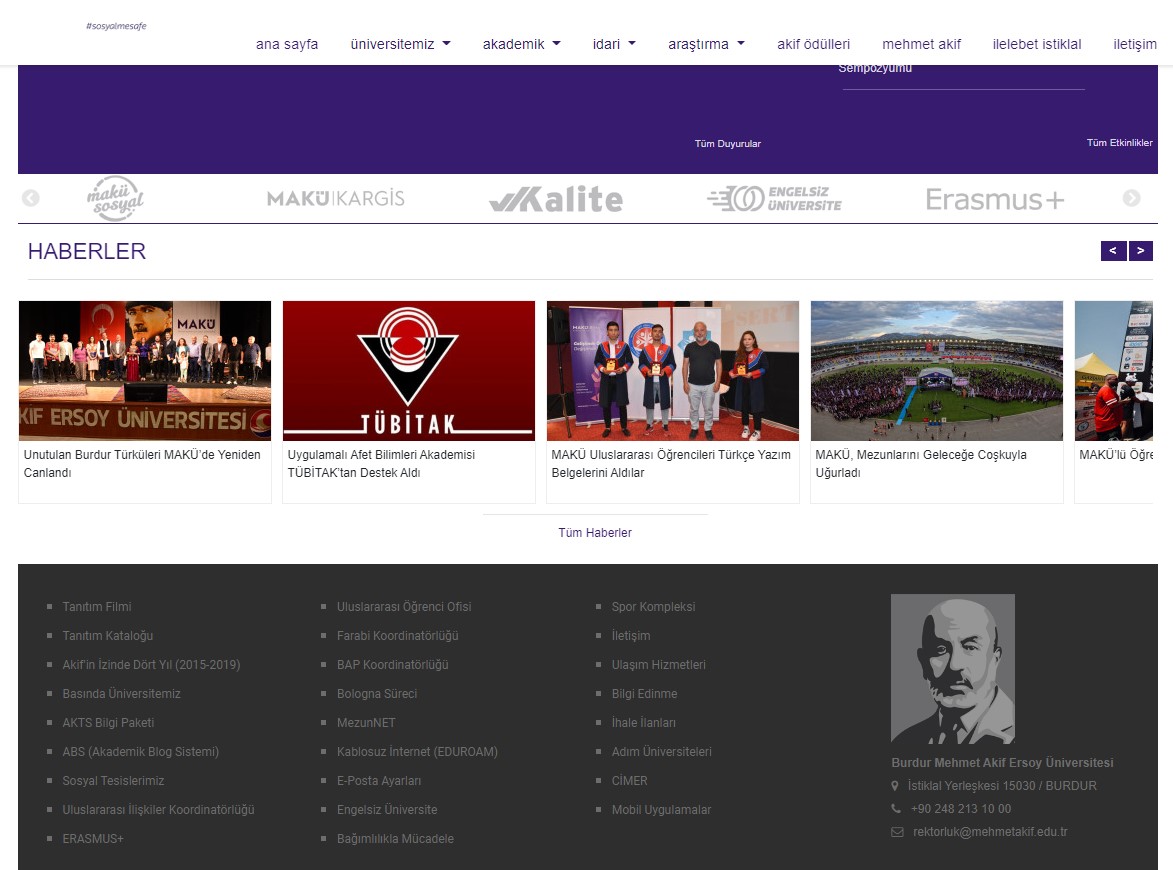 Açılan sayfada “Akademik Birimler” seçeneğini tıklanır ve öğrenim türü (Lisans, Ön Lisans, Doktora, Yüksek Lisans) bilgisi seçilir.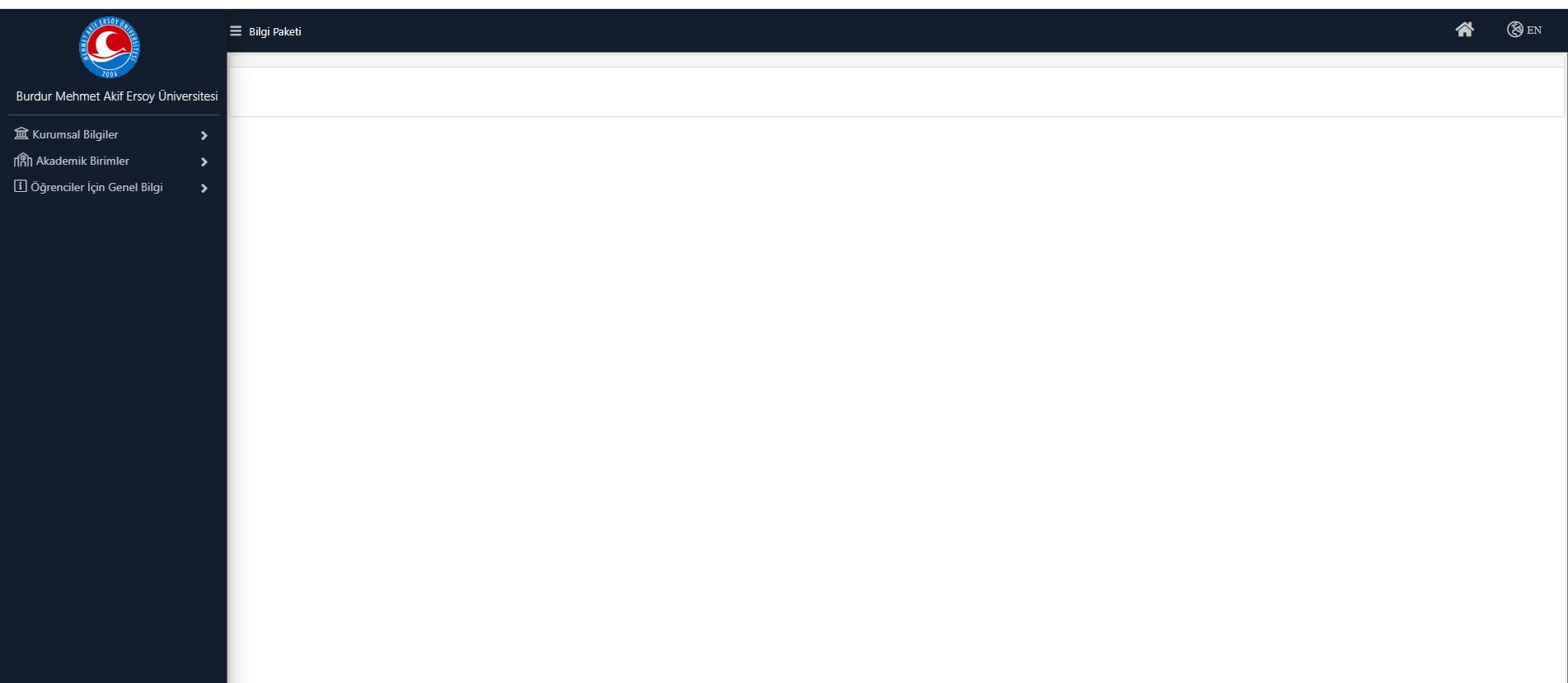 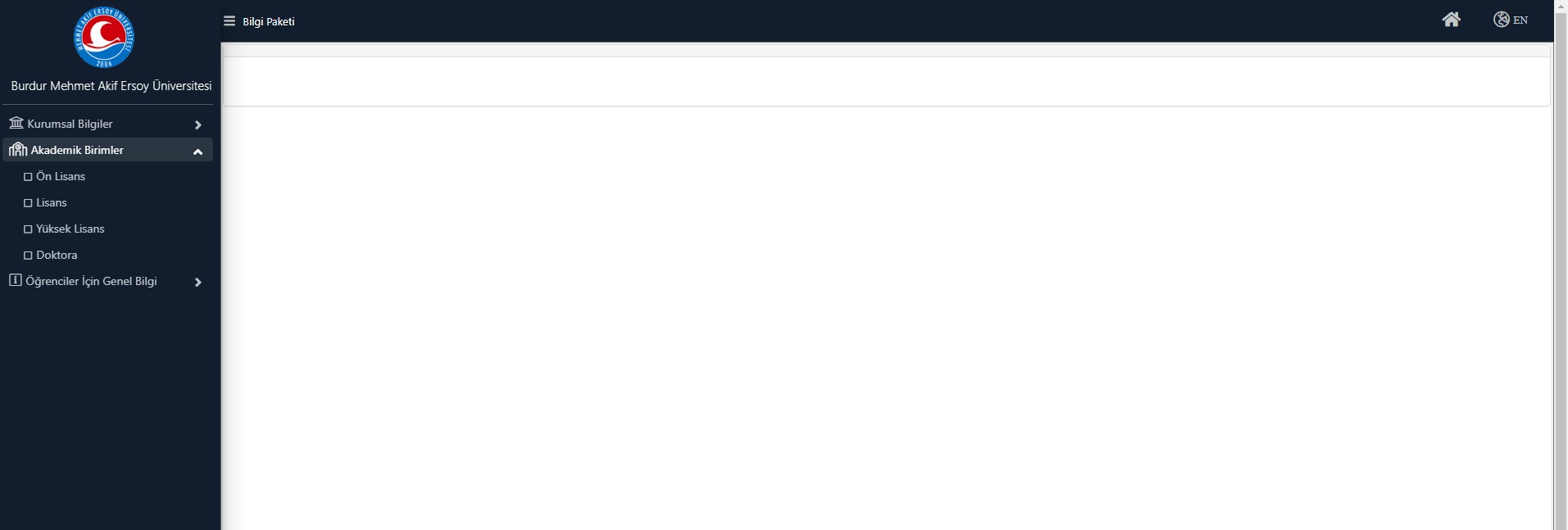 Program türü seçildikten sonra ders içeriğini almak istenilen okul ve program seçilir. 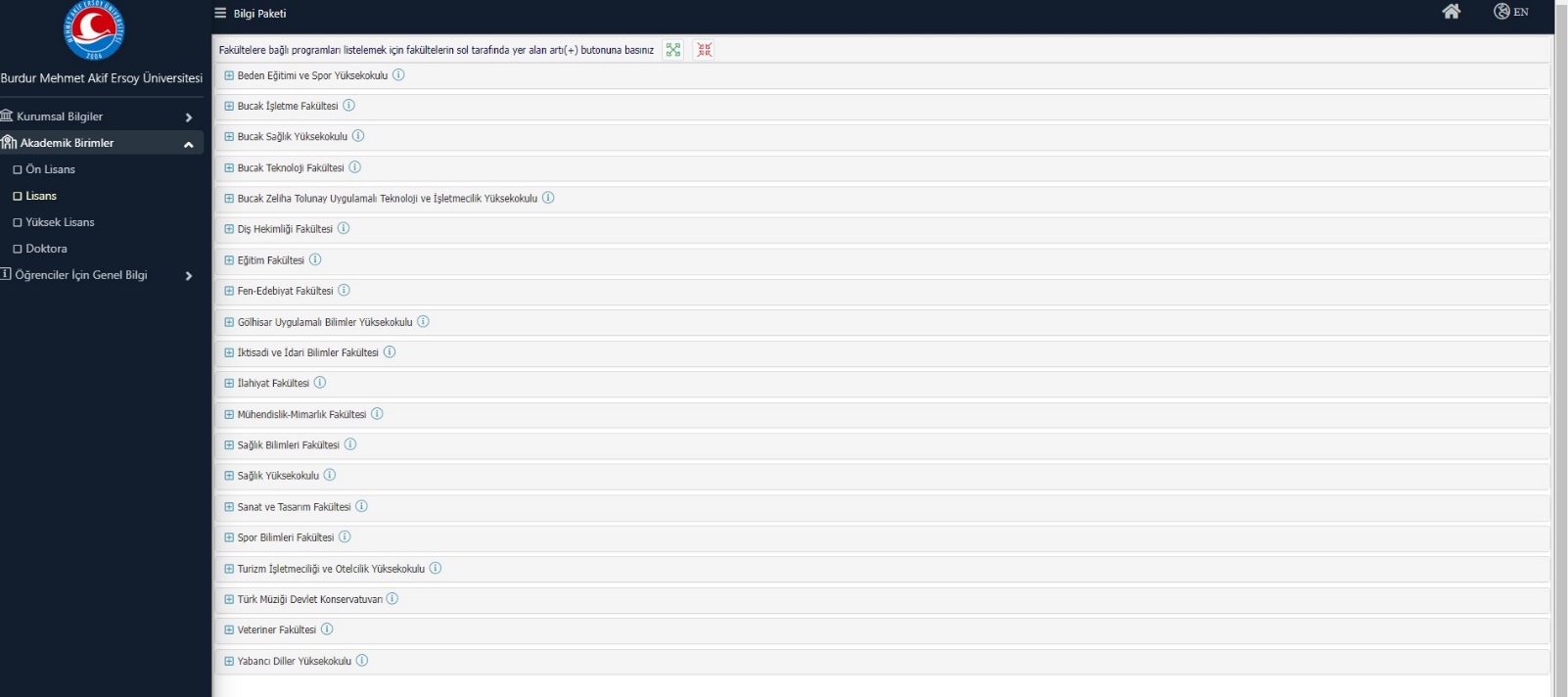 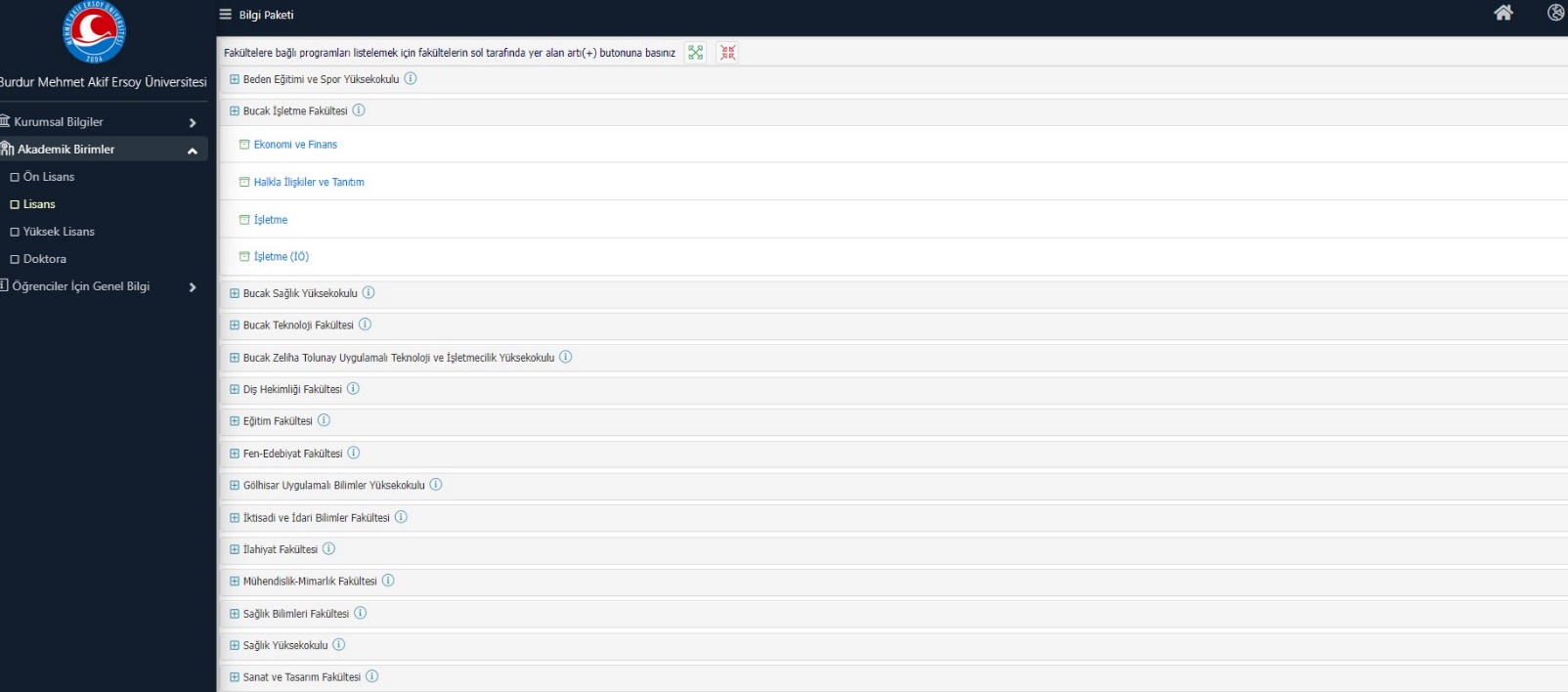 Açılan ekranda “Dersler” sekmesini tıklanır.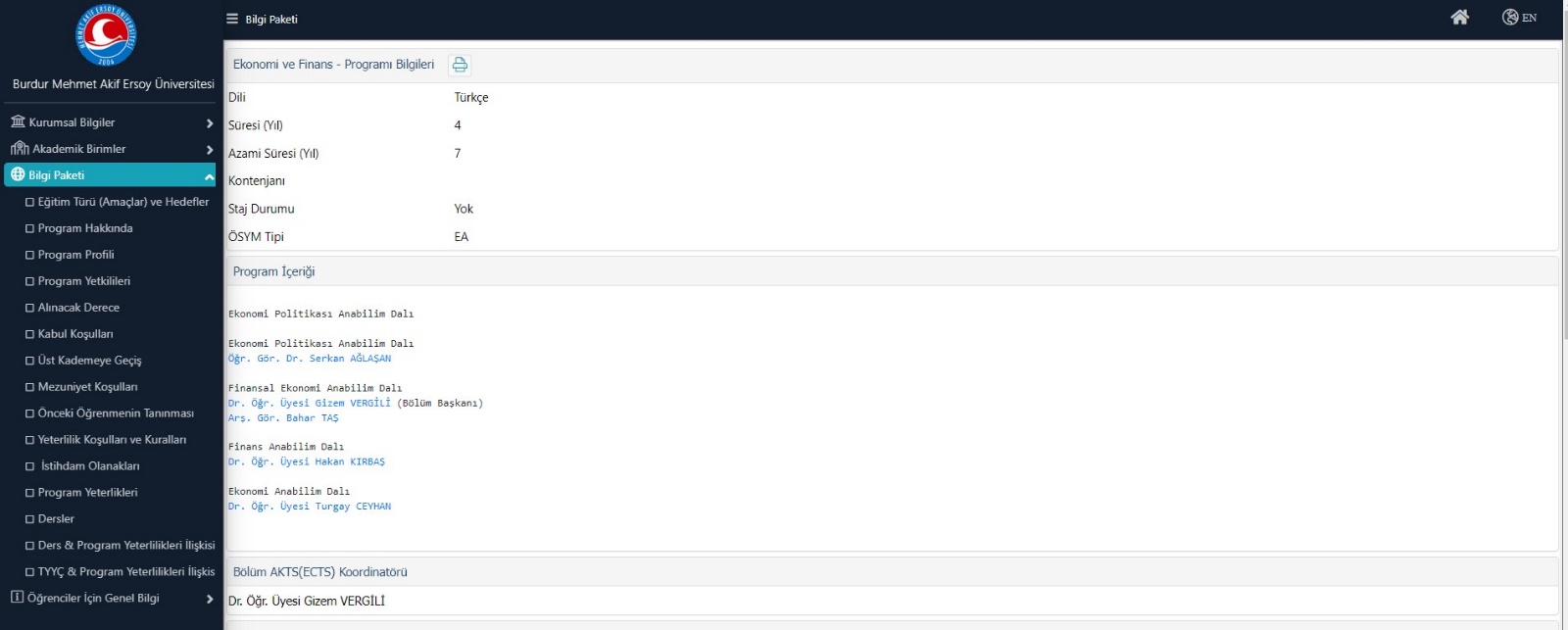 Programda gösterilmekte olan dersler listelendikten sonra içeriğine ulaşılmak istenen dersin başında bulunan       işareti tıklanır ve açılan sayfada yazıcı işaretine basılarak ders içeriğinin çıktısı alınır. 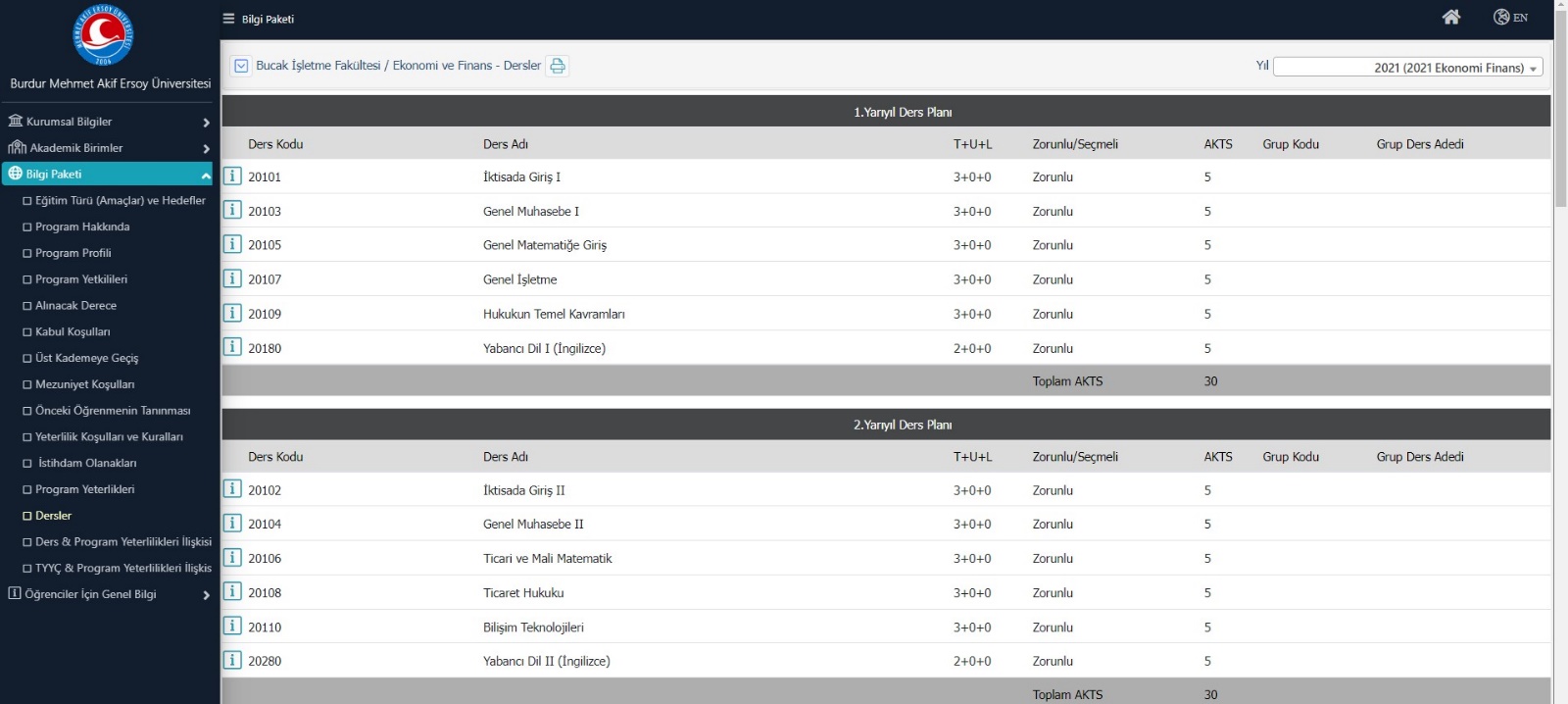 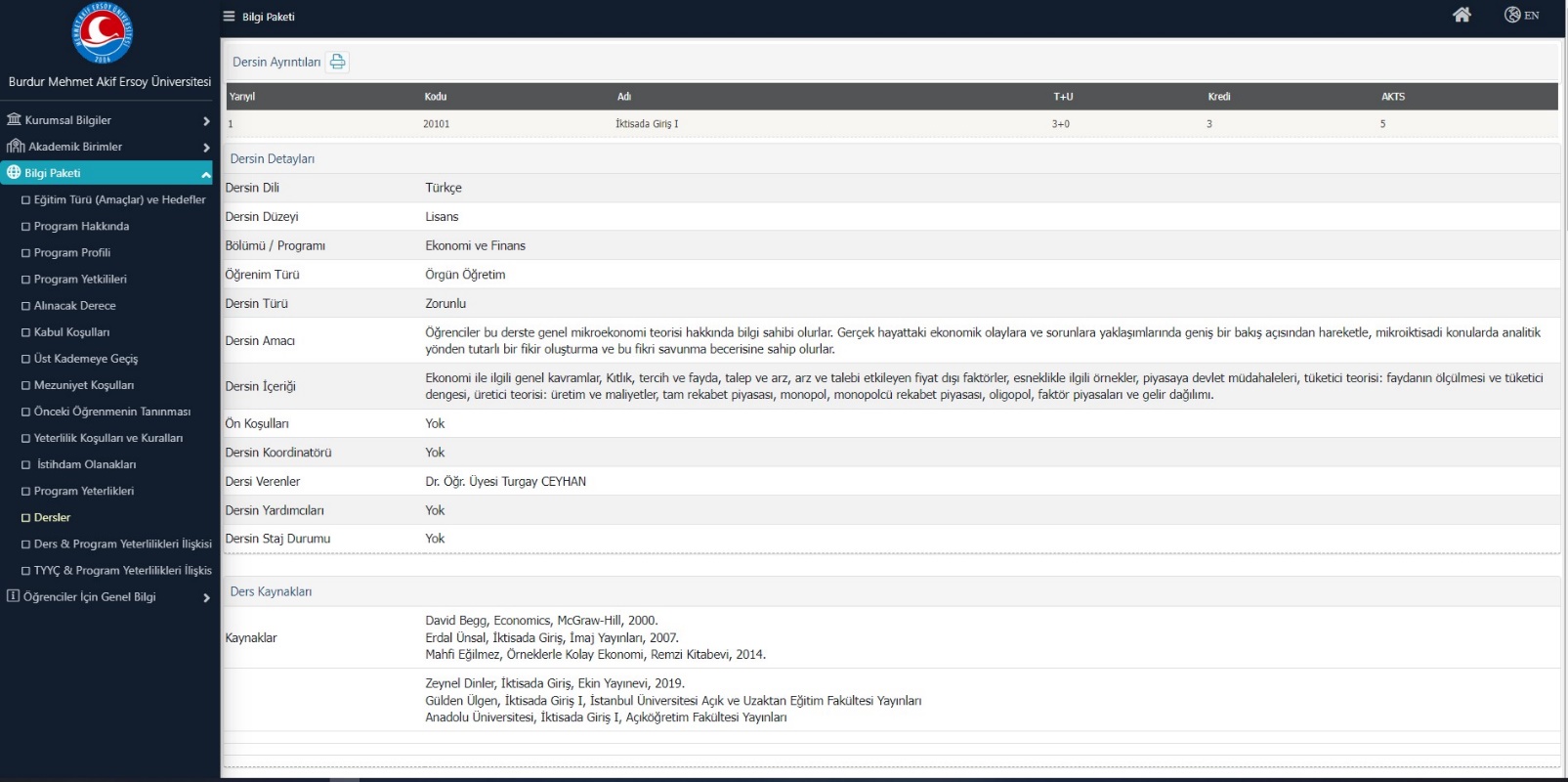 